اعضای  هیأت علمی دانشکده پرستاری و مامایی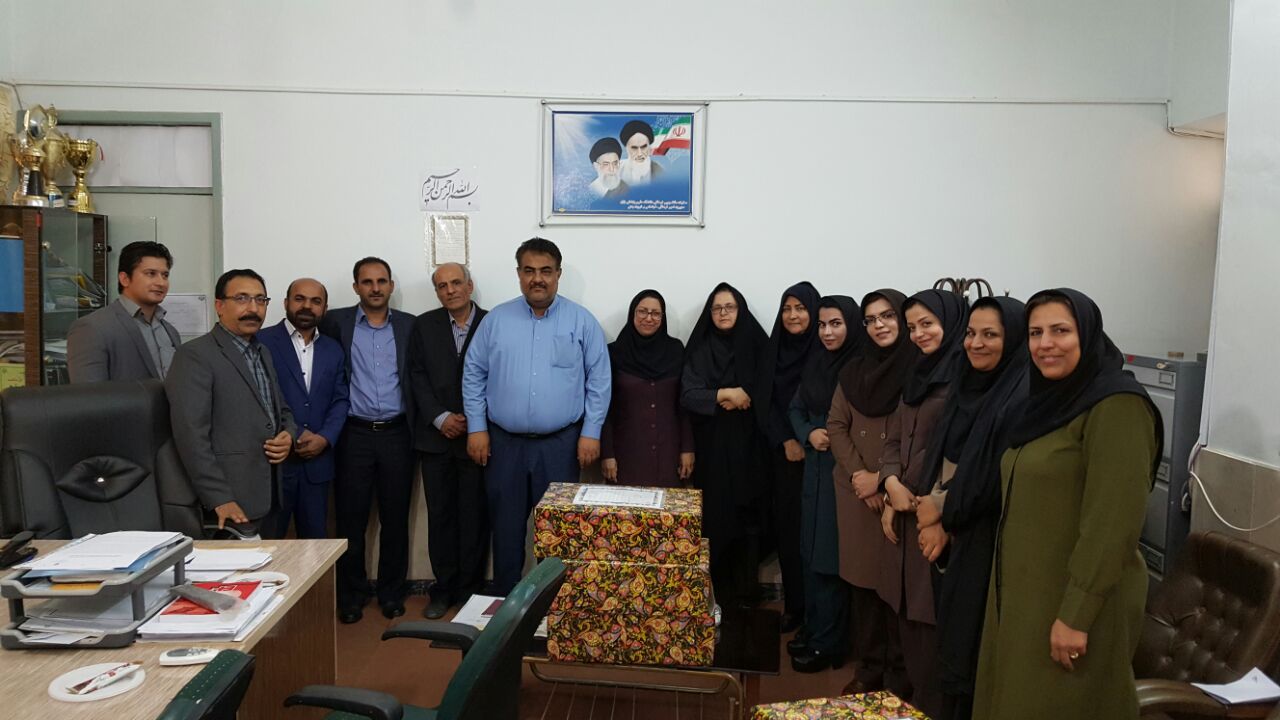 ردیفنام و نام خانوادگیسمت1عزیز شهرکی واحدرئیس دانشکده 2الهام شهرکی مقدم معاون آموزشی3دکترمحمدرضا فیروزکوهیمعاون پژوهشی4علی منصوریمدیر پژوهش 5دکتر مهین نادری فرمدیر تحصیلات تکمیلی 6نصرت اله مسینایی نژادمدیر گروه پرستاری7مهین بدخشمدیر گروه مامایی8دکتر الهه اسدی بید مشکیعضو هیأت علمی9مهربانو امیرشاهیعضو هیأت علمی10مهدیه پودینه مقدمعضو هیأت علمی11دکتر مژگان رهنماعضو هیأت علمی12حسین شهدادیعضو هیأت علمی13دکتر عبدالغنی عبداللهی محمدعضو هیأت علمی14حسین کیخاعضو هیأت علمی15زهره سادات هاشمیعضو هیأت علمی16حدیث مستعلی زادهعضو هیأت علمی17ساناز نهبندانیعضو هیأت علمی18هایده اربابیعضو هیأت علمی